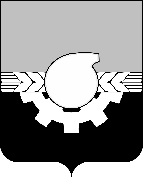 АДМИНИСТРАЦИЯ ГОРОДА КЕМЕРОВОПОСТАНОВЛЕНИЕ от12.04.2023 №1173  Об установлении муниципального маршрутарегулярных перевозок на территории города Кемерово В результате проведения обследования маршрутов регулярных перевозок на территории города Кемерово на предмет наличия социальной потребности в регулярных перевозках по предлагаемым маршрутам, с учетом изменения величины пассажиропотока, в целях повышения качества транспортного обслуживания населения города Кемерово и руководствуясь Федеральным законом от 13.07.2015 № 220-ФЗ «Об организации регулярных перевозок пассажиров и багажа автомобильным транспортом и городским наземным электрическим транспортом в Российской Федерации и о внесении изменений в отдельные законодательные акты Российской Федерации», статьей 45 Устава города Кемерово, постановлением администрации города Кемерово от 09.06.2016 № 1300 «Об утверждении документа планирования регулярных перевозок по муниципальным маршрутам регулярных перевозок на территории города Кемерово, межмуниципальным маршрутам регулярных перевозок в пригородном сообщении», постановлением администрации города Кемерово от 17.06.2016 № 1337 «Об утверждении Порядка установления, изменения, отмены муниципальных маршрутов регулярных перевозок на территории города Кемерово, межмуниципальных маршрутов регулярных перевозок в пригородном сообщении»1. Установить муниципальный маршрут регулярных перевозок на территории города Кемерово с порядковым номером № 64 «КГМИ – рынок «Дружба» в реестре муниципальных маршрутов регулярных перевозок на территории города Кемерово.1.1. 	Наименование промежуточных остановочных пунктов по маршруту регулярных перевозок с порядковым номером № 64 «КГМИ – рынок «Дружба» установить согласно приложению № 1 к настоящему постановлению.1.2. Наименование улиц, автомобильных дорог, по которым предполагается движение транспортных средств между остановочными пунктами по маршруту регулярных перевозок с порядковым номером № 64 «КГМИ – рынок «Дружба» согласно приложению № 2 к настоящему постановлению.1.3.  Вид транспортного средства и класс транспортных средств, которые используются для перевозок по маршруту регулярных перевозок с  порядковым  номером № 64 «КГМИ – рынок «Дружба», максимальное количество транспортных средств – автобус, большой класс,  3 единицы. 1.4. Протяженность маршрута регулярных перевозок с порядковым номером № 64 «КГМИ – рынок «Дружба», считать 24,7 км.2. Управлению транспорта и связи администрации г. Кемерово                    включить сведения об установлении муниципального маршрута регулярных перевозок с порядковым номером 64 «КГМИ – рынок «Дружба» в реестр муниципальных маршрутов регулярных перевозок на территории города Кемерово.3. Комитету по работе со средствами массовой информации администрации города Кемерово (А.И. Боташева) обеспечить официальное опубликование настоящего постановления.4. Контроль за исполнением настоящего постановления возложить на первого заместителя Главы города В.П. Мельника.Глава города 					                    	                 Д.В. АнисимовПРИЛОЖЕНИЕ № 1к постановлению администрациигорода  Кемеровоот 12.04.2023  № 1173Наименование промежуточных остановочных пунктов по маршруту регулярных перевозок с порядковым номером 64 «КГМИ – рынок «Дружба» В прямом направлении: КГМИ, ДК Кировского, ул. Леонова, ул. Александрова, Рынок, Кировская автобаза, магазин КАПРИЗ, Сельский рынок, Строммаш, ул. Варшавская, завод Полимер, ГРП, ВГСЧ, ЗЖБИ, ЦЭММ, Хозяйственный магазин, ул. Суворова, ул. Рутгерса, Детский областной диспансер, стадион Шахтёр, ул. Нахимова, Сосновый бор, Набережная, ул. Н.Островского, КЭМЗ, РГТЭУ, Кемдор, Мебельная фабрика, Хлебозавод, Авторемзавод, Мост, ул. Космическая, Строительный техникум, КузТАГиС, ул. Патриотов, ул. В.Волошиной, ул. Ю. Двужильного, Церковь Утоли моя печали, Детский дом № 2, АКБ Кузбассхимбанк, Гараж УВД, Привоз, Сады, Плодопитомник, АЗС, гипермаркет Поляна, Снежный городок, Пивзавод, рынок Дружба. В обратном направлении: рынок Дружба, Пивзавод, Снежный городок,гипермаркет Поляна, АЗС, Плодопитомник, Сады, Привоз, АКБ Кузбассхимбанк, Детский дом № 2, Церковь Утоли моя печали,                                                  ул. Ю. Двужильного, ул. В.Волошиной, ул. Патриотов, КузТАГиС, Строительный техникум, ул. Космическая, Мост, Авторемзавод, Хлебозавод, Мебельная фабрика, Кемдор, РГТЭУ, КЭМЗ, Кузбассэнерго, ул. Н.Островского, Набережная, Сосновый бор, ул. Нахимова, Рудник, ЦЭММ, ЗЖБИ, ВГСЧ, ГРП, завод Полимер, ул. Варшавская, Строммаш, Детский тенисный клуб, магазин КАПРИЗ, Кировская автобаза, Рынок,                                                                                ул. Александрова, улица Леонова, ДК Кировского, КГМИ.                                                                                               ПРИЛОЖЕНИЕ № 2к постановлению администрациигорода  Кемеровоот 12.04.2023  № 1173Наименование улиц, автомобильных дорог,по которым предполагается движение транспортных средств между остановочными пунктами по маршруту регулярных перевозок с порядковым номером 64 «КГМИ – «рынок «Дружба»В прямом направлении: ул. 40 лет Октября, ул. Леонова,                                  ул. Александрова, ул. Инициативная, ул. Металлистов, ул. Варшавская,                    ул. Горноспасательная, ул. Артельная, ул. Шахтерская, ул. Ишимская,                   ул. Суворова, ул. Рутгерса, Логовое шоссе, просп. Кузнецкий,                                           ул. Автозаводская, ул. Космическая, ул. Радищева, ул. В.Волошиной,                                     ул. Ю. Двужильного, ул. Тухачевского.В обратном направлении: ул. Тухачевского, ул. Ю. Двужильного,                    ул. В.Волошиной, ул. Радищева, ул. Космическая, ул. Автозаводская,                     просп. Кузнецкий, Логовое шоссе, ул. Рутгерса, ул. Милицейская,                             ул. Ишимская, ул. Шахтерская,  ул. Артельная, ул. Горноспасательная,                        ул. Варшавская, ул. Металлистов, ул. Инициативная, ул. Александрова,                    ул. Леонова, ул.40 лет Октября. 